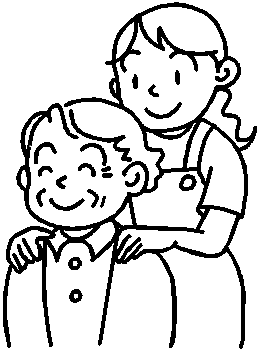 とき：平成３０年１０月１１日（木）9:30～17:30場所：名古屋市社会福祉協議会　社会福祉研修センター名古屋市昭和区阿由知通3-19（昭和区役所７階）　最寄駅：地下鉄「御器所駅」対象者原則、名古屋市内の介護保険施設・事業所等に従事する、認知症介護経験年数が概ね2年未満の介護職員、看護職員、介護支援専門員など本研修修了者に、後日修了証を交付します。受講要件を満たしていない場合、交付を取消す場合がありますので、ご注意ください。定員５０名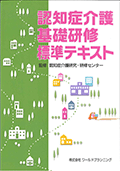 申込期間および方法申込期限：平成３０年８月３１日（金）まで申込方法：名古屋市社会福祉協議会社会福祉研修センターのホームページからお願いします。（http://care-net.biz/23/zaitakunet/ex04-2.php#kensyu-d）※詳細は裏面「申込方法のご案内」をご覧ください。※受講の可否を９月１０日（月）までに、メールで通知いたします。問合せ先　名古屋市社会福祉協議会 社会福祉研修センター 電話 （０５２）７４５－６６６０
～申込方法のご案内～１　ホームページを開く　（1）「名古屋市社会福祉協議会・在宅福祉部／社会福祉研修センター」ホームページを開く。　　　　・方法１…次のURLから開く。URL：http://care-net.biz/23/zaitakunet/　　　　・方法２…ブラウザで「名古屋市社会福祉協議会　在宅福祉部」と入力し検索　（2）画面左欄中央の「社会福祉研修センター〔詳しくはこちら〕」をクリック。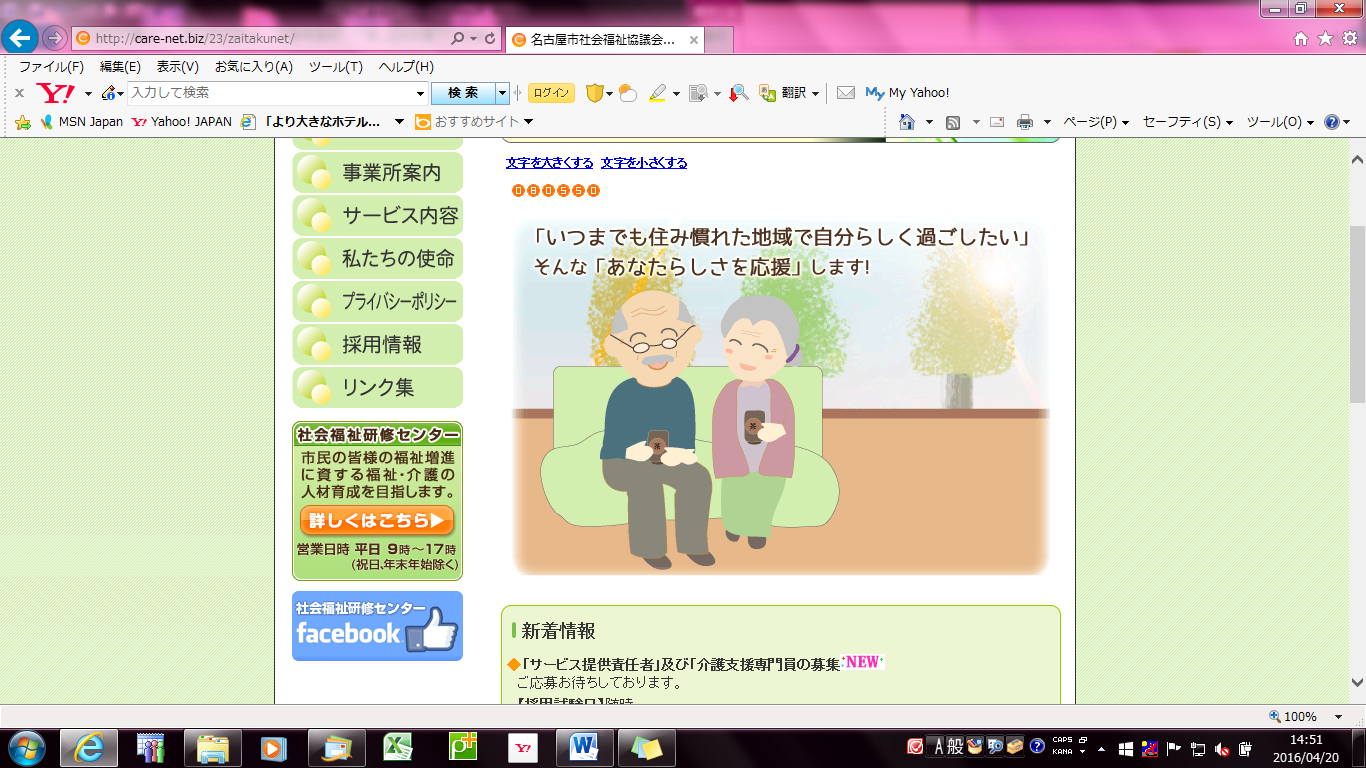 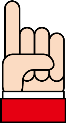 　（3）画面中央「D認知症介護実践者等養成事業」をクリック、続いて、認知症介護基礎研修「参加申込み」をクリック。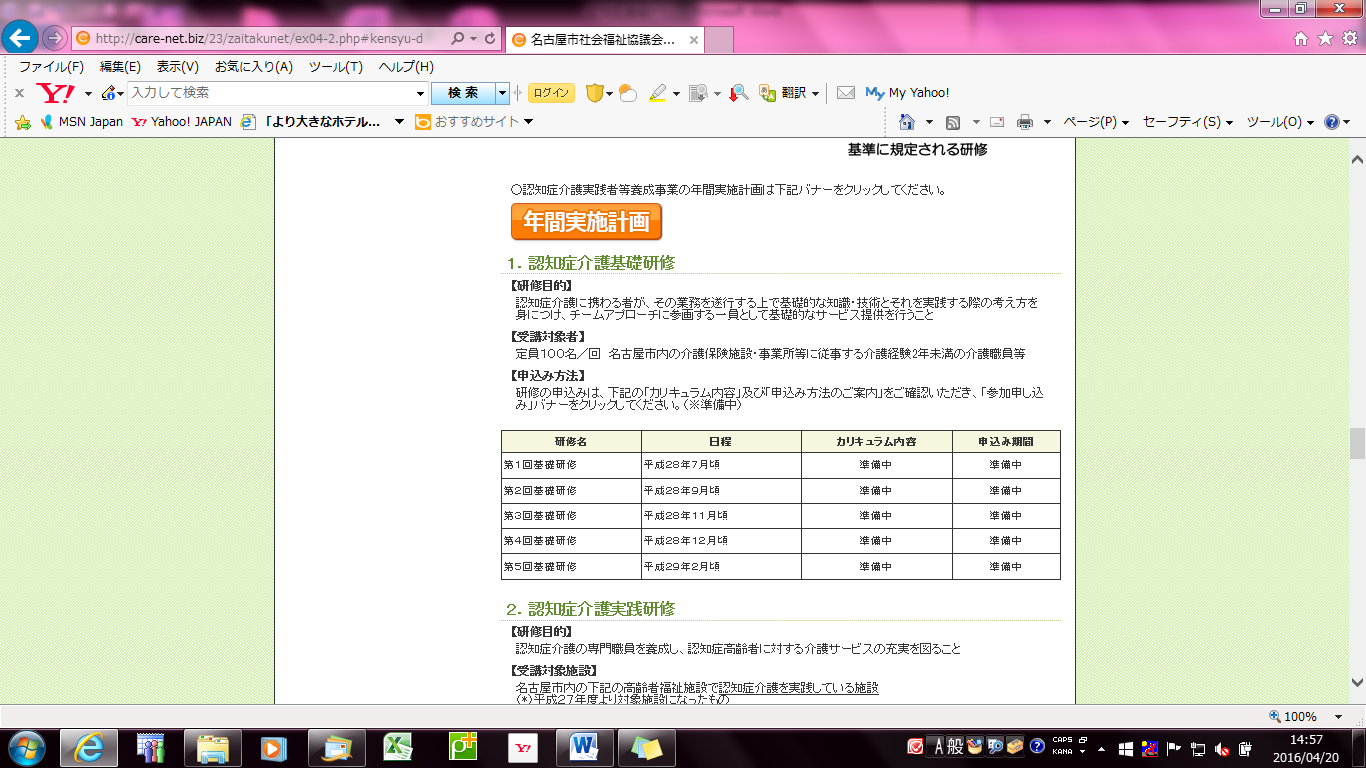 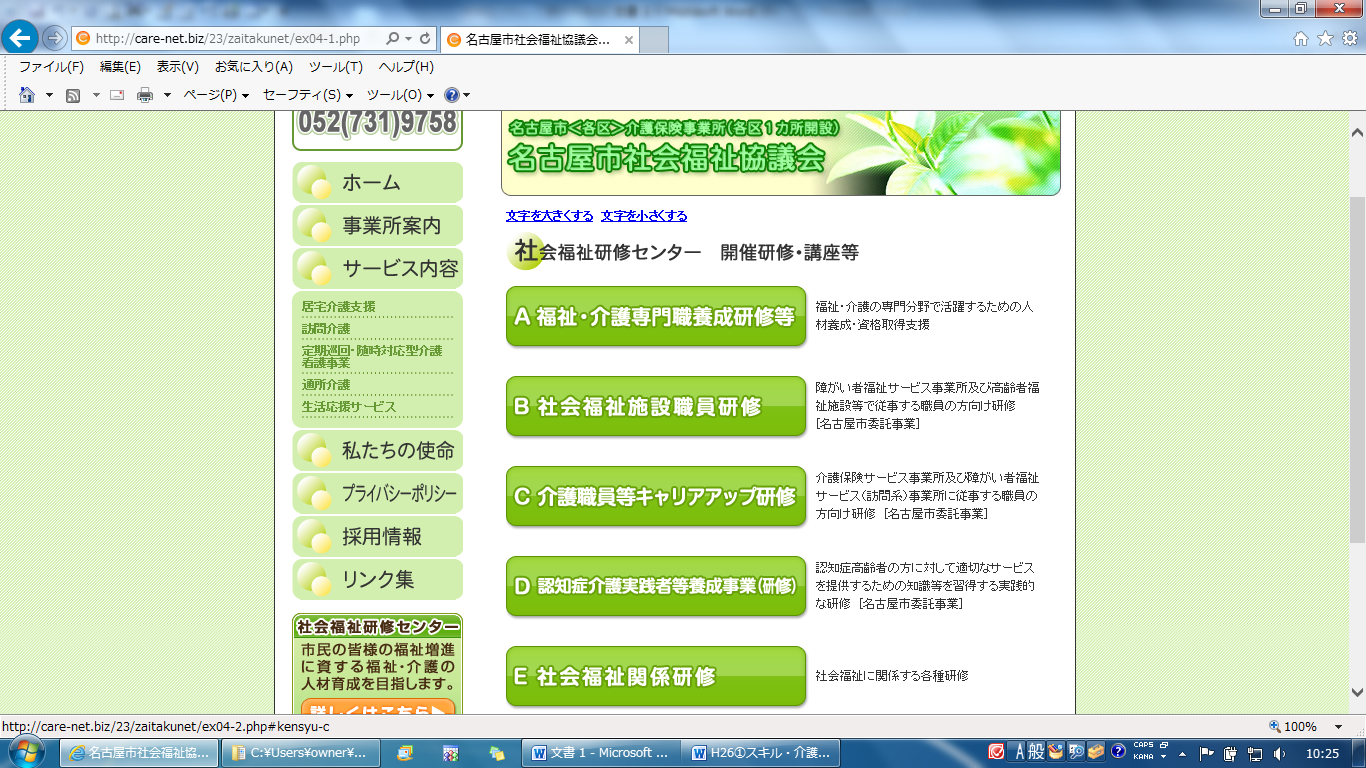 ２　「認知症介護基礎研修申込登録」ページで申込情報を登録する　（1）法人及び事業所情報・受講希望者の登録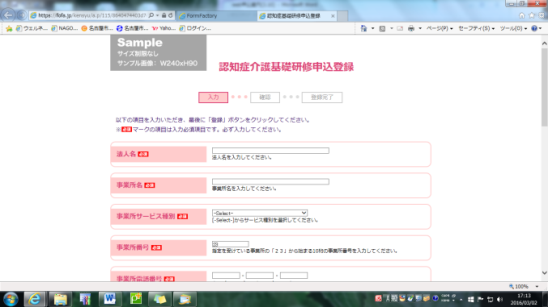 ・画面の指示に従い、事業所・受講希望者等の情報を全て入力する。※後日、入力されたメールアドレスに「受講決定の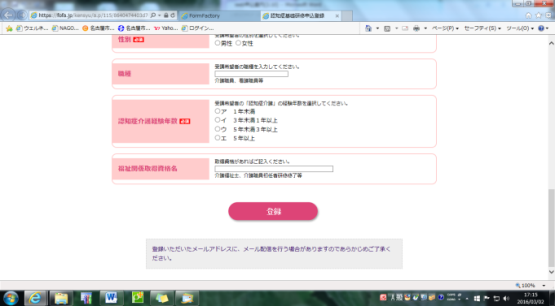 ご案内」を通知するので間違いのないように注意してください。・必要な項目の情報を全て入力し、画面下の「登録」をクリックする。　（2）申込内容をメールで確認登録が正常に終了すると、入力されたメールアドレスに確認メールが自動送信されます。※申込ページで入力した内容が本文に記載されているので、入力内容に間違いがないか確認する。※確認メールが受信されない、また申し込み登録ができない場合は、事務局（問合わせ先）まで必ずお電話にてお知らせください。